Дидактическая игра «Полезная и вредная еда»Одной из важнейших задач воспитания детей дошкольного возраста  является забота о здоровье. Создание комфортных условий жизни, соответствующих гигиеническим и медико-педагогическим рекомендациям, в том числе и формированию основ культуры питания. Дидактическая игра "Полезная и вредная еда", которая очень нравится ребятам оздоровительной группы, направлена на формирование в сознании детей осознанную ответственность за своё здоровье.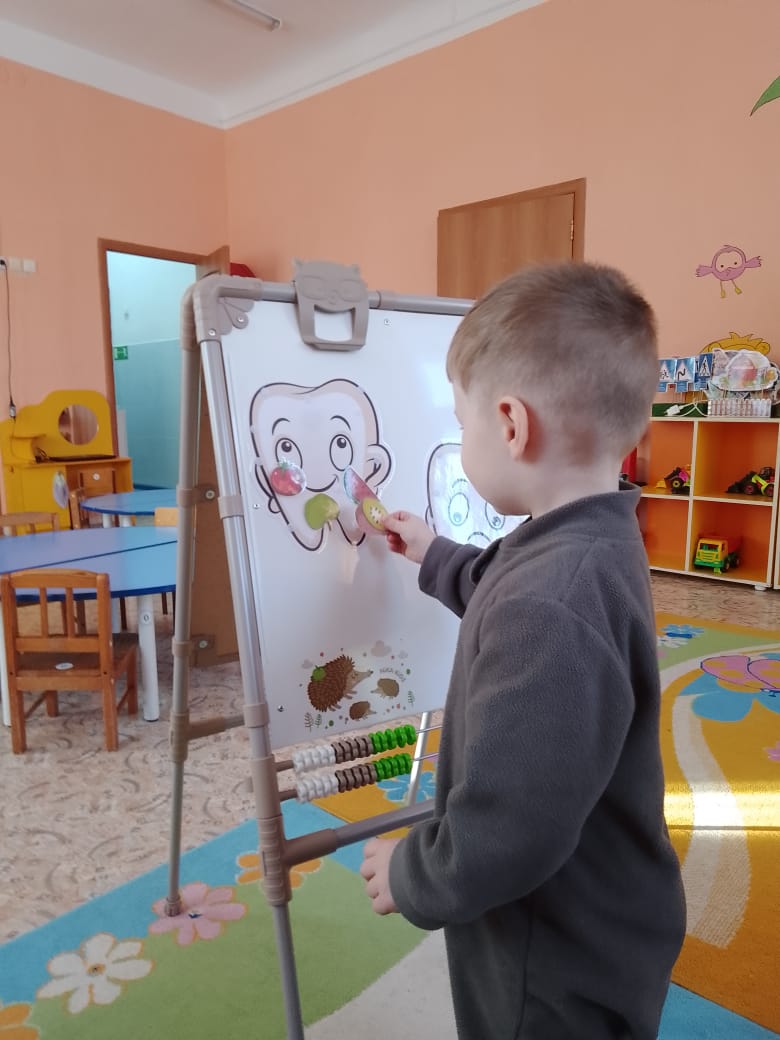 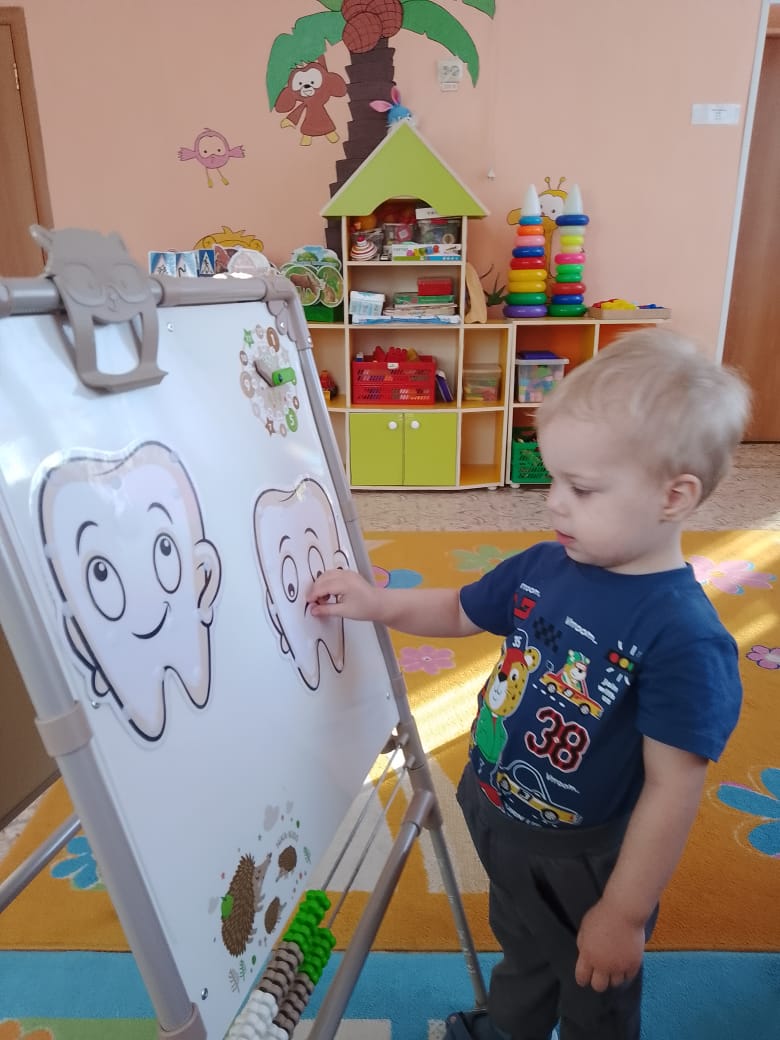 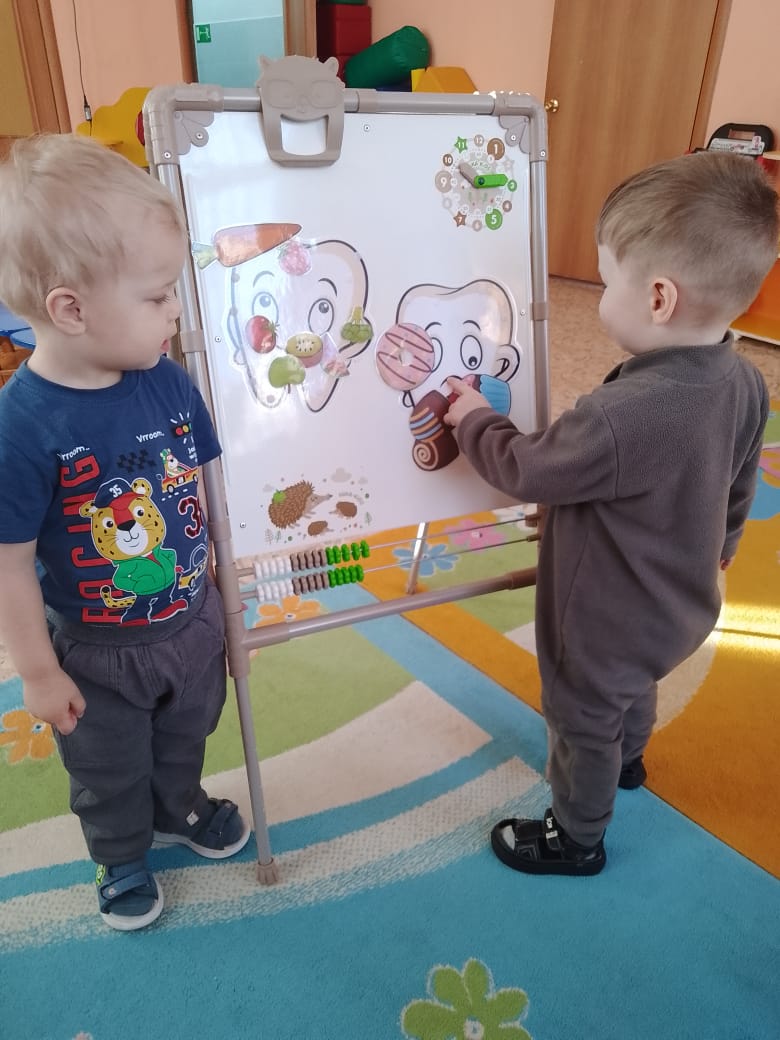 